Pielikums 3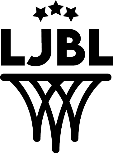   Pirmreizējā* LJBL SPĒLĒTĀJU REĢISTRĀCIJAS LAPA2023./2024. gada sezona Grupa: 	(Komandas nosaukums)* Pirmreizējā LJBL spēlētāju reģistrācijas lapa jāpilda TIKAI piesakot jaunus, iepriekš nelicencētus spēlētājus.Apliecinu sniegto datu precizitāti un likumību. Visas pieteikumā minētās personas ir informētas par personas datu nodošanu LBS un personas datu apstrādi saskaņā ar sacensību nolikumu. Par nepilngadīgo sportistu datu apstrādi piekrišana ir saņemta no vecākiem vai likumiskajiem pārstāvjiem.Galvenais treneris:Treneris:Iesniegšanas datums:Sporta skolas pārstāvja paraksts, atšifrējums un zīmogs:Nr.VārdsUzvārdsDzimšanas dati (d/m/g)Pozīcija laukumāAugums (cm)Spēlētāja/ vecāka (aizbildņa) paraksts